NATIONAL ASSEMBLY36/1/4/1(201900044)FOR WRITTEN REPLY QUESTION 309DATE OF PUBLICATION IN INTERNAL QUESTION PAPER: 22 FEBRUARY 2019 (INTERNAL QUESTION PAPER NO 3-2019)309.	Mr S P Mhlongo (EFF) to ask the Minister of Police:What number of gang-related arrests occurred in each province in each of the past two financial years?NW328EREPLY:The requested information is not readily available as it needs to be obtained from the provinces and verified. A request is, thereby, made for an extension of one month, in order to provide a verified and accurate response.Reply to question 309 recommended/GENERAL AFRICAN POLICE SERVICE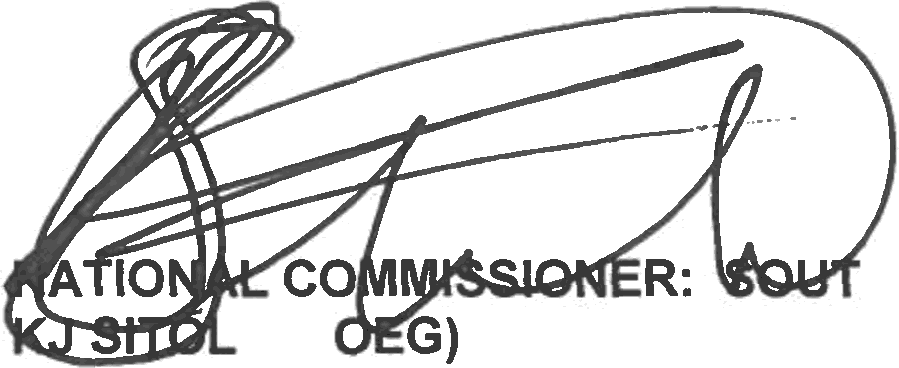 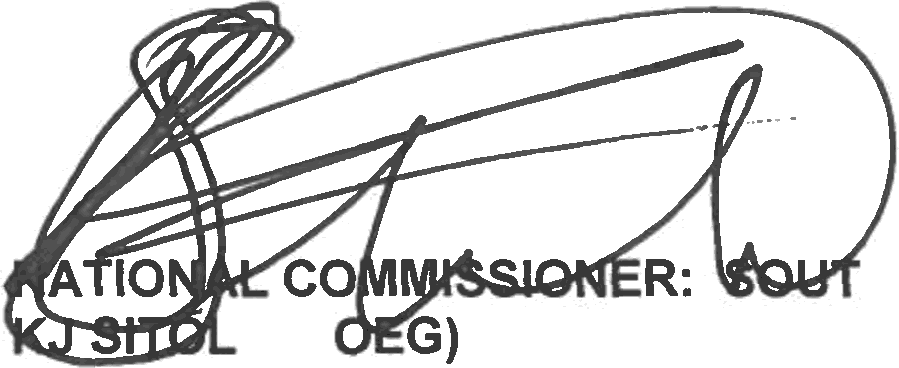 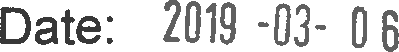 Reply to question 309 approved/not approvedMINISTER OF POLICE BH CELE, MPDate: